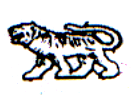 АДМИНИСТРАЦИЯ МИХАЙЛОВСКОГО МУНИЦИПАЛЬНОГОРАЙОНА ПРИМОРСКОГО КРАЯП О С Т А Н О В Л Е Н И Е________________                                   с. Михайловка                                                    № ______О внесении изменений в постановление администрации Михайловского муниципального района от 21.03.2016 г.  № 177-па «Об утверждении муниципальной программы «Обеспечение безопасности дорожного движения в Михайловском муниципальном районе на 2017-2021 годы»В соответствии с Федеральным законом от 10 декабря 1995 года №196-ФЗ «О безопасности дорожного движения», Федеральным законом от 06.10.2003 года № 131-ФЗ «Об общих принципах организации местного самоуправления в РФ», руководствуясь решением Думы Михайловского муниципального района от 13.12.2016 г. № 146 «Об утверждении районного бюджета Михайловского муниципального района на 2017 год и плановый период 2018 и 2019 годов», протоколом заседания комиссии по обеспечению безопасности дорожного движения на территории Михайловского муниципального района № 1 от 13 января 2017 г.  администрация Михайловского муниципального районаПОСТАНОВЛЯЕТ:1. Внести в постановление администрации Михайловского муниципального района от 21.03.2016 г.  № 177-па «Об утверждении муниципальной программы «Обеспечение безопасности дорожного движения в Михайловском муниципальном районе на 2017-2021 годы» следующее изменение: 1.1. Раздел 8 «Объемы ассигнований районного бюджета муниципальной программы (с расшифровкой по годам ее реализации)» паспорта муниципальной программы изложить в новой редакции: 1.2. Раздел 5 «Ресурсное обеспечение программы» муниципальной программы изложить в новой редакции: «Основными источниками финансирования программы являются средства местного бюджета.Общий объем финансируемых средств по программе - 280 тыс. руб., в том числе:
2. Муниципальному казенному учреждению «Управление по организационно-техническому обеспечению деятельности администрации Михайловского муниципального района» (Шевченко) разместить настоящее постановление на официальном сайте администрации Михайловского муниципального района.3. Настоящее постановление вступает в силу с момента опубликования на официальном сайте администрации Михайловского муниципального района.4. Контроль за исполнением данного постановления возложить на заместителя главы администрации Михайловского муниципального района В.Г. Смирнову.Глава Михайловского муниципального района –глава администрации района                                                         В.В. Архипов8Объемы ассигнований районного бюджета муниципальной программы (с расшифровкой по годам ее реализации)Общий объем финансируемых средств по программе - 280 тыс. руб., в том числе:
2017 г. – 40,0 тыс. руб.
2018 г. – 60,0 тыс. руб.
2019 г. – 60,0 тыс. руб.
2020 г. – 60,0 тыс. руб.
2021 г. – 60,0 тыс. руб.
Средства районного бюджета – 280,0 тыс. руб.№ п/пНаименование мероприятийОбъем финансирования по годам (тыс. руб.)Объем финансирования по годам (тыс. руб.)Объем финансирования по годам (тыс. руб.)Объем финансирования по годам (тыс. руб.)Объем финансирования по годам (тыс. руб.)№ п/пНаименование мероприятий201720182019202020211Проведение бесед, занятий с детьми в школах-----2Проведение родительских собраний в школах и детских садах-----3Освещение проблем безопасности дорожного движения в СМИ10,010,010,010,010,04Изготовление и размещение баннеров10,030,030,030,030,05Оборудование учебных классов по изучению ПДД в образовательных учреждениях0,020,020,020,020,06Организация и проведение конкурса «Безопасное колесо» в образовательных учреждениях3----7Проведение акций по безопасности дорожного движения.17,0----